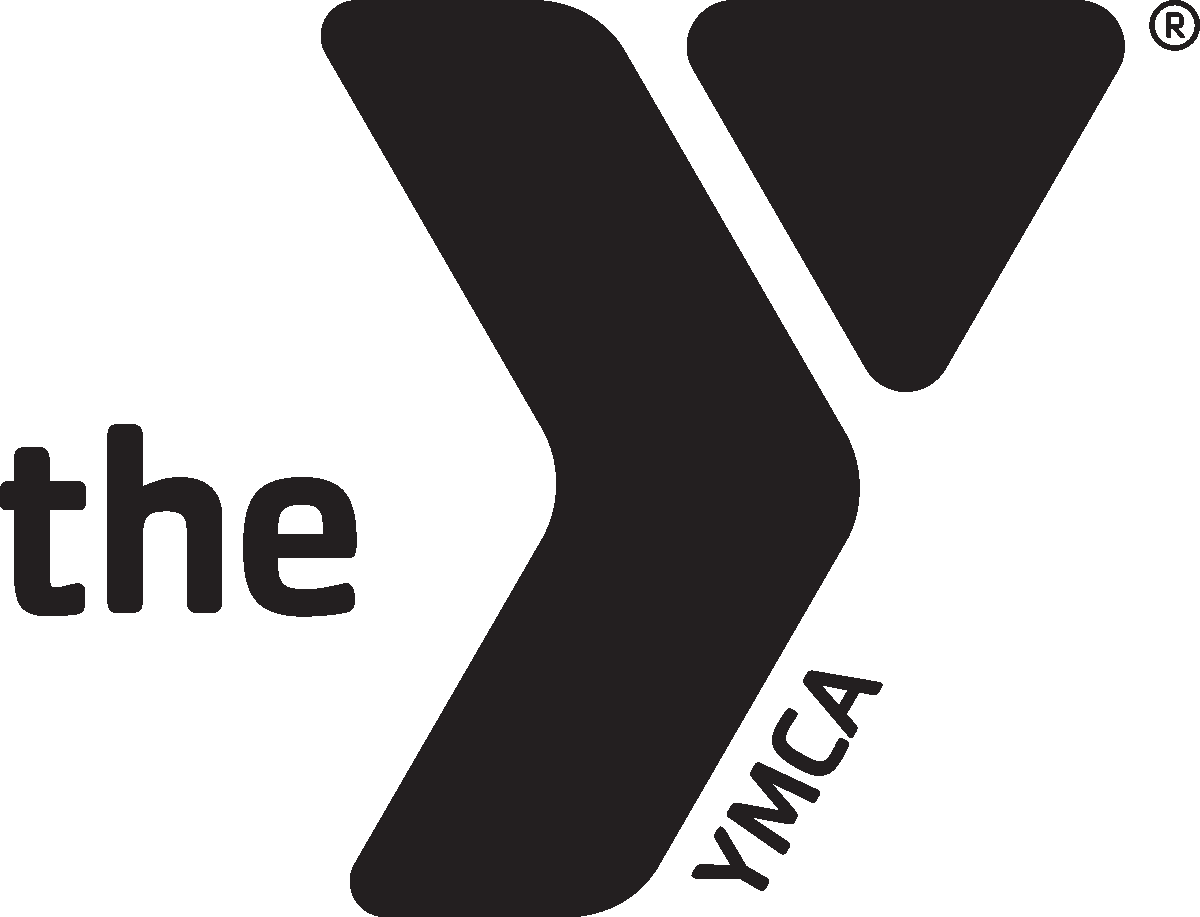 Indiana Alliance of YMCAs and YMCA Professional Network’s2020 Staff Program RallyApril 23, 2020        10 am to 4 pmAGENDA9 am		Registration Opens, Breakfast10 am		Welcome, Opening Session11:15 am	Workshops, Round 1 12:15 pm	LUNCH1 pm		General Session2 pm		Workshops, Round 23 pm		Awards, Closing Session3:30 pm	Peer Networks4 pm		Event ends